Agenda del mes de Enero 2019, Reportando la oficina de deportes 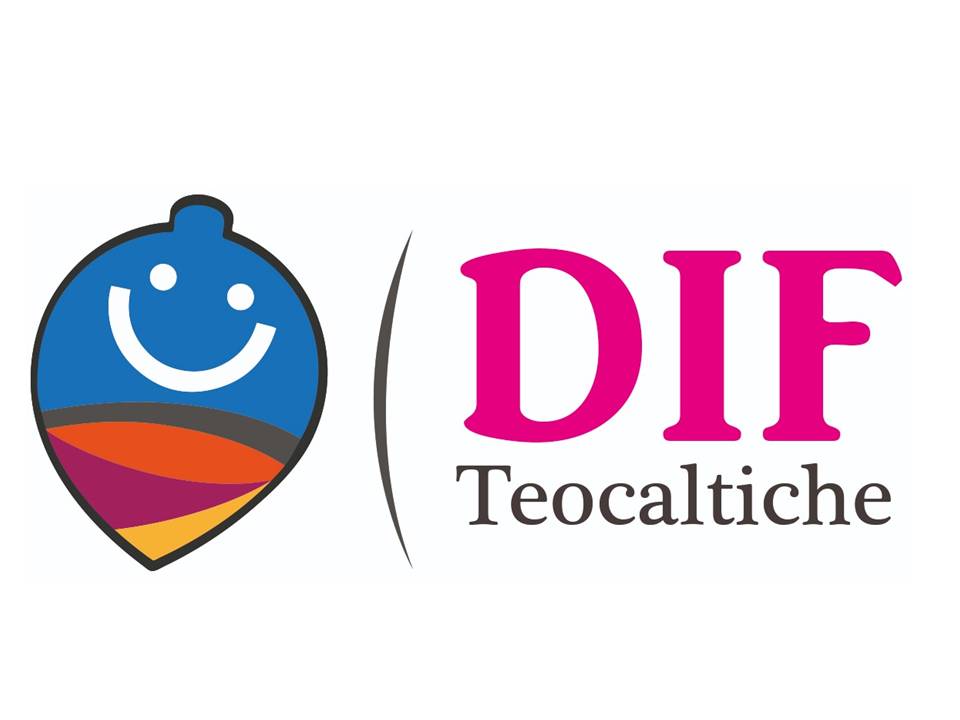 Enero 2019lun.mar.mié.jue.vie.sáb.dom.123456Vacaciones.Vacaciones.Trabajo de oficina. Trabajo de oficina. Día inhábil.Día inhábil.78910111213Trabajo de oficina. Trabajo de oficina. Trabajo de oficina. Trabajo de oficina. Trabajo de oficina. Día inhábil.Día inhábil.14151617181920Trabajo de oficina. Trabajo de oficina. Festivo.Trabajo de oficina. Trabajo de oficina. Día inhábil.Día inhábil.21222324252627Trabajo de oficina. Trabajo de oficina. Trabajo de oficina. Torneo de invierno DARETorneo de invierno DAREDía inhábil.Día inhábil. 28293031Trabajo de oficina. Trabajo de oficina. Trabajo de oficina. Trabajo de oficina. 